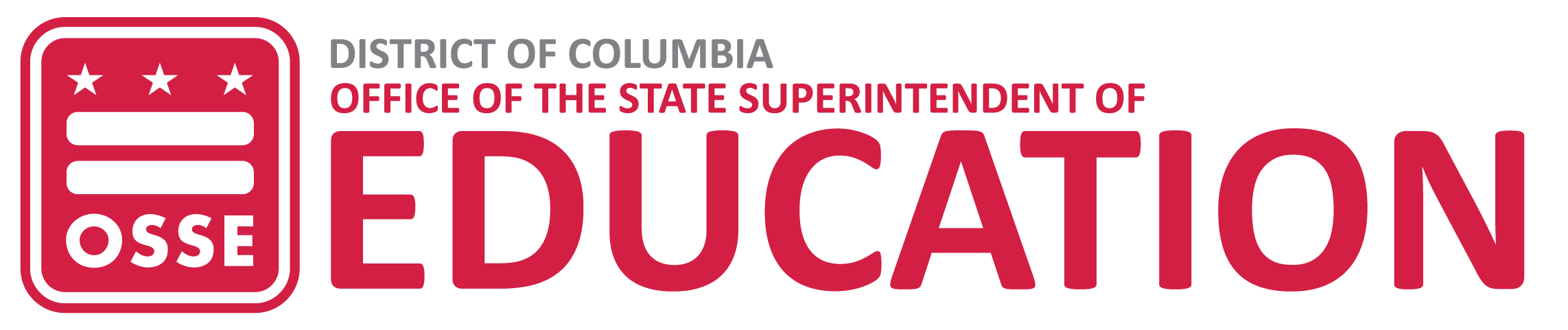 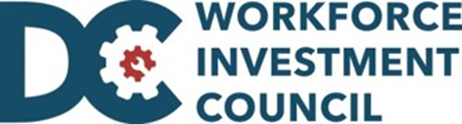 Figure 2 Workforce Investment Council Logo in blue-green color with the letters DC and a gear image inside of the letter CAgency DC Data Vault Staff LeadsThis list contains the DC Data Vault Implementation Contact Person(s) for each agency. For additional information regarding DC Data Vault implementation, contact your agency’s contact person(s) as indicated below. Department of Employment Services (DOES)Agency Director:  Unique Morris-HughesWorkforce & Federal Programs and Senior Community Services Employment Program (SCSEP)Vanessa Weatherington, MPA Deputy Director, Workforce & Federal ProgramsVanessa.weatherington@dc.gov (202) 698-5135Pablo VenturinoAssociate Director, American Job Center & One Stop OperationsPablo.venturino@dc.gov(202) 298-6288Sheree Finley, CBA, CWDPMAmerican Job Centers, Sr. Program & Operations ManagerSheree.finley2@dc.gov(202) 671-2762Regina RobinsonProgram Manager	Regina.Robinson3@dc.gov(202) 698-5778Leslie GreenProgram Analyst	Leslie.Green@dc.gov(202) 698-5819Office of Apprenticeships, Information and Training (OAIT)Ashley WilliamsAssociate of Director	Ashley.williams@dc.gov(202) 671-2768Metta-alem Sinishaw’Project AnalystMetta-alem.sinishaw@dc.gov	(202) 390-8141Office of State Initiatives [Project Empowerment/ Transitional Employment Program (TEP), Career Connections (CC)]Ayesha UpshurProgram Manager	Ayesha.Upshur@dc.gov(202) 698-4201DC Infrastructure Academy (DCIA)		Arlen HerrellAssociate Director	Arlen.herrell2@dc.gov(202) 899-6051Aaron SiskoProgram Manager	Aaron.sisko@dc.gov(202) 899-6057Zevlin StatenProgram Analyst	Zevlin.staten@dc.gov(202) 899-6040Office of Youth Programs (OYP) and Summer Youth Employment Programs (SYEP)		Thennie FreemanAssociate DirectorOffice of Youth Programs	Thennie.Freeman2@dc.gov(202) 741-5871Phillip Walker/Stephanie Campbell	Phillip.walker@dc.govStephanie.campbell2@dc.govOffice of Labor Market Information and Performance		Heather McGowanPerformance ManagerDV Point of Contact	Heather.McGowan@dc.gov	(202) 698-3544Darrell AshtonData Architect	Darrell.Ashton@dc.gov	443-370-7193Jonathan ToyeProgram Analysis Officer	jonathan.toye@dc.gov	(202) 671-1124Department of Human ServicesAgency Director:  Laura Zeilinger	Department of Human Services, Temporary Assistance to Needy Families (DHS TANF) David RossDeputy Administrator, ESA, Division of Customer Workforce Employment and TrainingDavid.Ross@dc.gov(202) 535-1386DaiJuan WadeSupervisor, Operations and Training 	Daijuan.wade@dc.gov(202) 727-8103Tenesha Williams Analyst, Operations and Training 	Tenesha.williams@dc.gov(202) 688-1383Sheryl La GrangeChief of the Office of Performance Monitoring (OPM)	Sheryl.lagrange@dc.gov(202) 262-3791Department on Disability ServicesAgency Director:  Andrew ReeseDepartment on Disability Services/Rehabilitation Services Administration (DDS/RSA)Ricky WrightVocational Program Manager, Vocational Rehabilitation ServicesRicky.Wright@dc.gov(202) 442-8756Angela SpinellaTransition Program Manager	Angela.spinella@dc.gov(202) 527-4968WongDuen ColeySupervisory Vocational Rehabilitation Specialist 	Wongduen.coley@dc.gov(202) 590-7700Mark AgostoSupervisor, Intake and Outreach	Mark.agosto@dc.gov(202) 257-6698Charlotte RobertsPerformance Management Manager	Charlotte.roberts@dc.gov(202) 510-8921Andy AndrianantoandroManagement Analyst, QAPMAAndy.andrianantoandro@dc.gov(202) 870-9741DC Housing Authority Agency Director:  Tyrone GarrettDC Housing Authority Office of Resident ServicesBrian HarrisDirector Resident Services 	bkharris@dchousing.org(202) 727-4095
Justin CartagenaJob Development Specialist	jcartagena@dchousing.org(202) 645-5023National Caucus and Center on Black AgingAgency Director: Karyne JonesDebra CarterNational Director Employment Services	Dcarter@ncba-aging.org(202) 637-8400 x800Senior Community Service Employment ProgramAdrienne WigginsProgram Manager	Awiggins@myncba.com(202) 289-1700 x175Office of the State Superintendent of Education Interim Agency Superintendent:  Shana Young  Office of the State Superintendent of Education, Adult and Family Education (OSSE AFE)Kilin Boardman-SchroyerDeputy Asst. Superintendent, PCE	Kilin.boardman-schroyer@dc.gov(202) 741-0277Michelle JohnsonState Director, Adult and Family Education	JMichelle.Johnson@dc.gov(202) 247-6054 or (202) 741-5533Stacey DowneyProgram Analyst	Stacey.Downey@dc.gov(202) 727-8446Office of the State Superintendent of Education, Data, Assessment and Research division (OSSE DAR)Stephanie DavisStephanie.davis3@dc.govSaurabh GuptaSaurabh.gupta1@dc.gov*Anupama ProdduturContractor	Anupama.Proddutur@dc.gov	(202) 322-0546Potomac Job Corps CenterRegional Director/Department of Labor:  Francis ColeSermario WigginsCenter Director 	Wiggins.sermario@jobcorps.org(202) 373-3000Barrington TolliverBusiness Community Liaison	Barrington.tolliver@jobcorps.org(202) 373-3003University of the District of ColumbiaPresident:  Ronald Mason, Jr. University of the District of Columbia – Community College (UDC-CC) – Workforce Development and Lifelong Learning (WDLL)Dr. Mashonda SmithDean, WDLL	Mashonda.smith@udc.eduUniversity of the District of Columbia – Flagship University*Maria ByrdExecutive Director, Office of Planning and Institutional Effectiveness	Mbyrd@udc.edu(202) 274-6878Rajeev K. BansalDirector, Institutional Research, Assessment and Planning	rajeev.bansal@udc.edu*Luis A C Borbonet Data AnalystInstitutional Research, Assessment and Planning	Luis.borbonet@udc.eduWorkforce Investment CouncilAgency Director:  Ahnna SmithSuzanne TownsDeputy DirectorSuzanne.towns@dc.gov	
(202) 227-0087 Deborah RussellAssociate Director of Performance and Impact	Deborah.russell@dc.gov(202) 746-1009Kieran LorenzBusiness Engagement Analyst 	Kieran.lorenz@dc.gov(202) 746-0865One Stop OperatorMarsha NetusVice President and Regional Director, America Works	Mnetus@americaworks.com410-625-9675 ext. 1069Nenita P. DavisDirector, One Stop Operator	Nenita.Davis@dc.gov202-730-2685 ext. 217Lillian SperanzaQuality Assurance Analyst, One Stop Operator	Lillian.Speranza@dc.gov(202) 730-2685 ext. 216